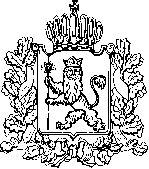 ПОСТАНОВЛЕНИЕО внесении изменений в постановление департамента развития предпринимательства,торговли и сферы услуг администрации Владимирской области от 11.01.2016 № 1В соответствии с Федеральным законом от 04.05.2011 № 99-ФЗ                                   «О лицензировании отдельных видов деятельности», постановлением Губернатора области от 16.12.2005 № 725 «Об утверждении Положения 
о департаменте развития предпринимательства, торговли и сферы услуг администрации Владимирской области»  п о с т а н о в л я ю:1. Внести в приложение к постановлению департамента развития предпринимательства, торговли и сферы услуг администрации Владимирской области от 11.01.2016 № 1 «Об утверждении административного регламента предоставления департаментом развития предпринимательства, торговли и сферы услуг администрации Владимирской области государственной услуги по лицензированию заготовки, хранения, переработки и реализации лома черных металлов, цветных металлов» следующие изменения:1.1. Пункт 3.3.1 изложить в следующей редакции:«3.3.1. Лицензия подлежит переоформлению в случаях реорганизации юридического лица в форме преобразования, изменения его наименования, адреса места нахождения, а также в случаях изменения места жительства, имени, фамилии и (в случае, если имеется) отчества индивидуального предпринимателя, реквизитов документа, удостоверяющего его личность, адресов мест осуществления юридическим лицом или индивидуальным предпринимателем лицензируемого вида деятельности, перечня выполняемых работ, оказываемых услуг, составляющих лицензируемый вид деятельности, изменения в соответствии с нормативным правовым актом Российской Федерации наименования лицензируемого вида деятельности, перечней работ, услуг, которые выполняются, оказываются в составе конкретных видов деятельности, если необходимость переоформления лицензии определена этим нормативным правовым актом».1.2. Пункт 3.3.17 изложить в следующей редакции:«3.3.17. Переоформление лицензии в случаях, предусмотренных пунктами 3.3.7 и 3.3.9 Регламента, осуществляется Департаментом после проведения в установленном пунктом 3.5 Регламента порядке проверки соответствия лицензиата лицензионным требованиям при выполнении работ, оказании услуг, составляющих лицензируемый вид деятельности, но не указанных в лицензии, и (или) при осуществлении лицензируемого вида деятельности по адресу места его осуществления, не указанному в лицензии, в срок, не превышающий 30 рабочих дней со дня приема заявления о переоформлении лицензии и прилагаемых к нему документов.».2. Контроль за исполнением настоящего постановления оставляю за собой.3. Настоящее постановление вступает в силу со дня его официального опубликования.Директор департамента                                                               Н.И. КоронноваАДМИНИСТРАЦИЯ  ВЛАДИМИРСКОЙ  ОБЛАСТИДЕПАРТАМЕНТ РАЗВИТИЯ ПРЕДПРИНИМАТЕЛЬСТВА, ТОРГОВЛИ И СФЕРЫ УСЛУГАДМИНИСТРАЦИЯ  ВЛАДИМИРСКОЙ  ОБЛАСТИДЕПАРТАМЕНТ РАЗВИТИЯ ПРЕДПРИНИМАТЕЛЬСТВА, ТОРГОВЛИ И СФЕРЫ УСЛУГот23.08.2018 г.№14